Pollution Catcher LabPurpose: To compare parts of GHS campus for various levels of atmospheric pollutant.Hypothesis: Record where you will be collecting pollutants on campus and explain what you expect to find.Materials: Paper plate, Petroleum jelly, hole punch, pens, yarnProcedure: Label a paper plate on the back with the following information: Names, period, date, decided collecting site.  Please also write “Air pollution catcher for Ms. Paxson’s Environmental class. Please don’t disturb!”Punch a hole one inch from one edgeTie yarn to the hole about two feet longSpread petroleum jelly (thin!) across inner surface of plateTie plate in campus location where you are investigating pollution.Results: Compare your plate with two others.   Record:Location of collection, date and time collectedOverall plate particle distribution:
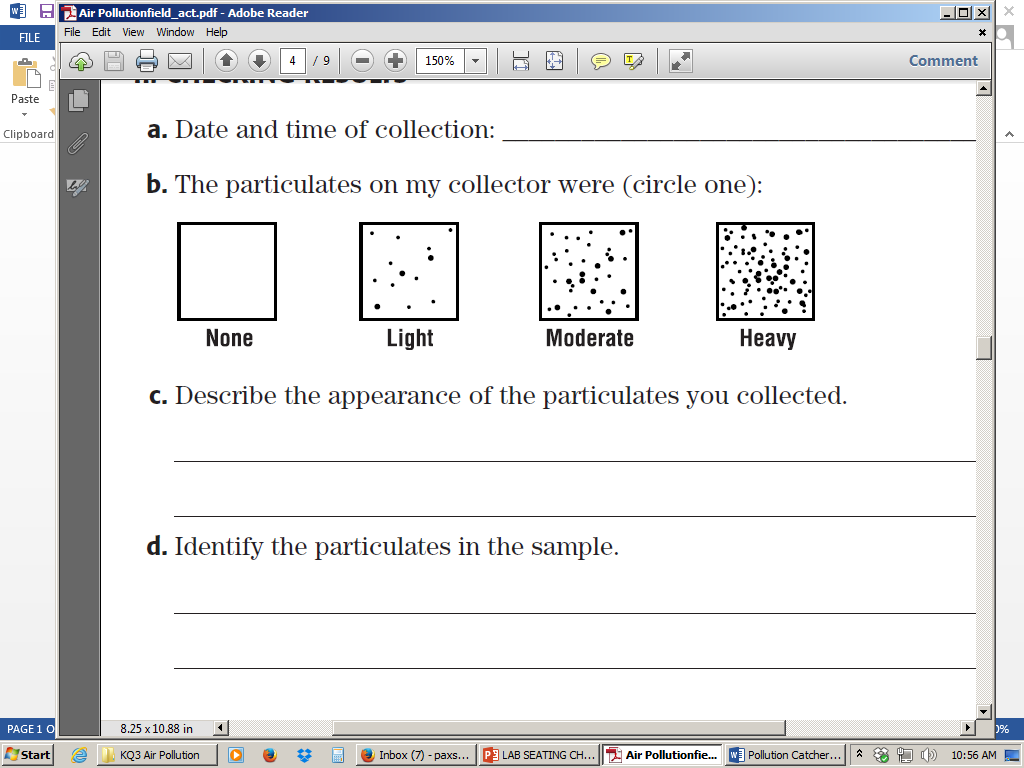 Describe the appearance of the particles (use microscope!)Identify the particulates to the best of your abilitiesConclusions:Write a concluding paragraph that answers the following questions: How heavy is the air pollution around GHS?  Did you notice any trends in air pollution?  Why do you think this is (explain why you observed the trends you did)?  Were you surprised by this activity? Why or why not?